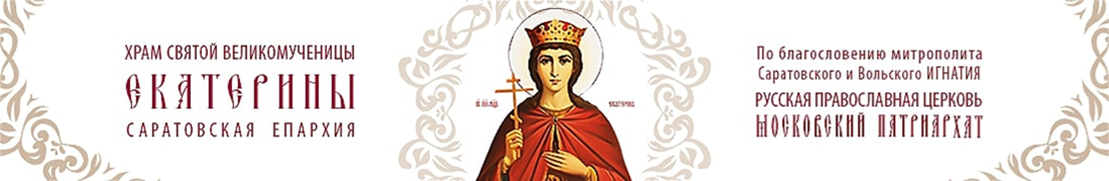 Расписание богослужений на апрель 2023 года31Пт1700УтреняАкафист Пресвятой БогородицеСуббота Акафиста.Похвала Пресвятой Богородице1Сб800ЛитургияПанихидаСуббота Акафиста.Похвала Пресвятой Богородице1Сб1700Всенощное бдение.Неделя 5-я Великого поста. Прп. Марии Египетской. Глас 1-й.2Вс800ЛитургияМолебенНеделя 5-я Великого поста. Прп. Марии Египетской. Глас 1-й.2Вс1700Вечерня; Акафист Страстям Христовым (Пассия)Прп. Иакова исп., еп.4Вт1730Молебен с акафистом вмч. Георгию Победоносцу5Ср17009-й час. Литургия Преждеосвященных ДаровПрмч. Никона еп. и 199-ти учеников его.6Чт1700Всенощное бдениеЛитияБлаговещение Пресвятой Богородицы.7Пт800ЛитургияБлаговещение Пресвятой Богородицы.7Пт1700Малое повечериеУтреняЛазарева СубботаВоскрешение прав. Лазаря8Сб800ЛитургияПанихидаЛазарева СубботаВоскрешение прав. Лазаря8Сб1700Всенощное бдение; ЛитияОсвящение ваий (верб)Неделя 6-я, ваий (Вербное воскресенье)Вход Господень во Иерусалим9Вс800Литургия Освящение ваий (верб)Неделя 6-я, ваий (Вербное воскресенье)Вход Господень во Иерусалим11Вт1730Молебен с акафистом вмч. Георгию Победоносцу12Ср1700Малое повечерие. УтреняВеликий ЧетвертокВоспоминание Тайной Вечери13Чт800Часы. ИзобразительныЛитургия св. Василия ВеликогоВеликий ЧетвертокВоспоминание Тайной Вечери13Чт1700Утреня. Чтение 12-ти Евангелий Святых Страстей Господа нашего Иисуса ХристаВеликий Пяток Воспоминание Святых спасительных Страстей Господа нашего Иисуса Христа14Пт800Часы Великого Пятка (Царские часы) ИзобразительныВеликий Пяток Воспоминание Святых спасительных Страстей Господа нашего Иисуса Христа14Пт1400Великая вечерня Вынос ПлащаницыВеликий Пяток Воспоминание Святых спасительных Страстей Господа нашего Иисуса Христа14Пт1700УтреняЧин погребения СпасителяВеликая Суббота15Сб700Часы. Вечерня. Литургия св. Василия ВеликогоВеликая Суббота15Сб1030-1800Освящение куличейВеликая Суббота15Сб2100 -2200Освящение куличейВеликая Суббота15Сб2200ИсповедьВеликая Суббота15Сб2330ПолунощницаВеликая Суббота16Вс0000Пасхальная УтреняСветлое Христово ВоскресениеПАСХА16Вс0000Ночная ЛитургияСветлое Христово ВоскресениеПАСХА16Вс900Обедница с причастиемОсвящение куличейСветлое Христово ВоскресениеПАСХА17Пн1700Вечерня. УтреняВторник Светлой седмицы.Иверской иконы Божией Матери18Вт800ЛитургияВторник Светлой седмицы.Иверской иконы Божией Матери18Вт1730Молебен с акафистом вмч. Георгию Победоносцу20Чт1700Вечерня. УтреняПятницаСветлой седмицыИконы Божией Матери «Живоносный Источник»21Пт800ЛитургияПятницаСветлой седмицыИконы Божией Матери «Живоносный Источник»21Пт1700Вечерня. Утреня.Полиелей.СубботаСветлой седмицы.Мч. Евпсихия.22Сб800ЛитургияСубботаСветлой седмицы.Мч. Евпсихия.22Сб1700Всенощное бдениеАНТИПАСХАНеделя 2-я по ПасхеАпостола Фомы.23Вс800Литургия.Молебен.АНТИПАСХАНеделя 2-я по ПасхеАпостола Фомы.24Пн1700Вечерня. Утреня.РАДОНИЦАПоминовение усопшихПрп. Василия исп., еп. Парийского.25Вт800ЛитургияПанихидаРАДОНИЦАПоминовение усопшихПрп. Василия исп., еп. Парийского.25Вт1730Молебен с акафистом вмч. Георгию Победоносцу27Чт1800Молебен с акафистом перед иконой Пресвятой Богородицы «Неупиваемая Чаша»28Пт1700Вечерня. УтреняАкафист св. вмц. ЕкатеринеМцц. Агапии, Ирины и Хионии.29Сб800ЛитургияЗаупокойное богослужениеМцц. Агапии, Ирины и Хионии.29Сб1700Всенощное бдениеНеделя 3-я по Пасхе, святых жен-мироносиц. Глас 2-й.30Вс800Литургия.МолебенНеделя 3-я по Пасхе, святых жен-мироносиц. Глас 2-й.